MINISTER IN THE PRESIDENCY: Private Bag X1000, , 0001, Union Buildings, Tel: (012) 300 5200, Website: www.thepresidency.gov.zaNATIONAL ASSEMBLY  QUESTION FOR WRITTEN REPLYQUESTION NUMBER: 754Mr A P van der Westhuizen (DA) to ask the Minister in the Presidency: (1)	What are the full descriptions or definitions of the Strategic Objectives of the National Youth 	Development Agency (NYDA) used for measuring the performance of the NYDA against its 	set targets; (2)	With reference to the assertion that the NYDA was responsible for the creation of 2 868 	sustainable jobs through grant funding, does he track the respective incumbents over time 	and/or cross-check these figures by asking for proof that these workers are registered as 	employees with the Department of Labour?										[NW872E]REPLY:IMPROVED SUSTAINABLE LIVELIHOOD OPPORTUNITIES FOR YOUNG PEOPLE IN ENHANCED PARTICIPATION OF YOUTH IN SOCIAL COHESION TOWARDS This outcome area is implemented though the following programme area:Health and WellbeingENHANCED ENABLING ENVIRONMENT THAT PROMOTES YOUTH DEVELOPMENT IN 	ALL SECTORS OF SOUTH AFRICAN SOCIETYDEVELOP AND ENHANCE A CREDIBLE AND CAPABLE AGENCY FOR YOUTH 	DEVELOPMENT (2) The jobs that are created through the grant programme fall under two categories, the first category is the beneficiary him/herself that is able to create self-employment through the receipt of the grant. The second category is where they create an additional job within the business. Verification of these jobs is through NYDA jobs verification template where the employee completes the template and signs it. Furthermore the NYDA performs aftercare visits to these business which enables the organisation to track performance of the business over time.KEY PROGRAMME AREA 1:	ECONOMIC PARTICIPATIONKEY PROGRAMME AREA 1:	ECONOMIC PARTICIPATIONStrategic Objective 1.1.1To enhance the participation of young people in the economy.Objective statementAssist and facilitate youth participation leading to improvement of livelihoods through NYDA grants as financial support and non-financial support interventions.Justification Youth Economic participation is a key challenge in the South African economy.  The programme addresses this by enabling youth to acquire entrepreneurial skills, leading to sustainable self-employment, and creation of youth owned businesses.KEY PROGRAMME AREA 2: EDUCATION AND SKILLS DEVELOPMENTKEY PROGRAMME AREA 2: EDUCATION AND SKILLS DEVELOPMENTStrategic Objective 1.2.1To facilitate and implement education opportunities in order to improve the quality education attainment for the youthObjective StatementThe NYDA will place approximately 18,517 learners in education opportunities, these will be young people who want to re-write their matric.Justification An estimated 70% of matriculants fail or pass with marks that exclude them from enrolling with higher education institutions in the country; these young people require a second chance to improve their subject grades NYDA offers that opportunity to these young people. Some young people require financial assistance to enroll in higher education institutions; NYDA is also contributing to these young people so that they can pursue their educational careers in higher education institutions locally and abroad.Strategic Objective 1.2.2To facilitate and implement skills programmesObjective StatementTo mobilise young people to :Participate in technical skills programmesProvide job preparedness, life skills and job placement support.JustificationYouth skills development programmes provide an opportunity for young people to learn skills at the same time provide them with practical experience of applying their acquired skills whilst they are still on training. The programmes focuses on lower end skills required by local development economies such as artisans, community workers and auxiliary workers in various fields. In addition young people will be provided with job preparedness and life skills training and job placement support with the aim of sourcing job opportunities for these young people.KEY PROGRAMME AREA 4: HEALTH AND WELLBEINGKEY PROGRAMME AREA 4: HEALTH AND WELLBEINGStrategic Objective 2.1.1To provide health and well- being interventions to young people.Objective StatementTo increase awareness on the healthy lifestyles that promote good health practices amongst the youth of , including dangers of substance abuse, unprotected sex, nutrition, sexual transmitted diseases and the impact of HIV Infection and Aids among young people in .JustificationSouth Africa has a high substance (drugs, alcohol, smoking) abuse problem amongst the youth, have a very high HIV infection rate amongst the youth, have a high death rate due to injury and trauma amongst the youth, therefore the NYDA needs to contribute in national efforts to improve the health conditions of young people in the country. KEY PROGRAMME AREA 5:	KNOWLEDGE MANAGEMENTKEY PROGRAMME AREA 5:	KNOWLEDGE MANAGEMENTStrategic Objective 3.1.1To create and produce information and knowledge for better youth development planning and decision makingObjective statementGenerate information and knowledge that inform innovation of project and programme implementation to all stakeholdersJustificationThis objective will contribute in generating new evidence and information on how to better plan, review programme models and set relevant and realistic indicators for youth development in .Strategic Objective 3.1.2To Lobby Key Stakeholders to support and implement youth development programmesObjective StatementTo lobby External stakeholders to provide support to and collaborate with the NYDA in delivering Youth Development Work.JustificationTo mainstream and integrate youth development across all sectors of society.Strategic Objective 3.1.3To create a platform for youth to participate and benefit from democratic processesObjective StatementTo create a platform for young people to promote social cohesion.JustificationTo mainstream and integrate youth development across all sectors of society. The National Youth Service Programme will play a coordination role into ensuring that stakeholders and government institutions  implementation National Youth Service Programme (including the private sector and CSOs)Strategic Objective 3.1.4To mobilise and leverage financial resources from key stakeholdersObjective StatementTo mobilise and leverage financial contributions from key stakeholders to implement programmes outlined in the NYDA ACT so as to increase the numbers of young people benefiting from youth development programmes in the countryJustificationTo mobilise and leverage financial contributions from key stakeholders to implement programmes outlined in the NYDA ACT so as to increase the numbers of young people benefiting from youth development programmes in the countryKEY PROGRAMME AREA 6: GOVERNANCE KEY PROGRAMME AREA 6: GOVERNANCE STRATEGIC OBJECTIVE 4.1.1To establish a credible, efficient and effective organisation in terms of the identified NYDA Governance identified areasObjective statementTo ensure that all NYDA systems and process support NYDA products and services for effective service deliveryJustificationTo ensure that all NYDA systems and process support NYDA products and services for effective service delivery. The following KPI’s will be not be measures after 2017/18 FinancialEfficient and  effective IT systems to support youth developmentReview of identified policies  and  processes for increased efficiencyStrategic Objective 4.1.2To provide access to information and create awareness on youth development programmes. Objective statementProvide information and knowledge to all stakeholders and including the youth to inform youth development processes for policy, planning, implementation and review.JustificationThis objective will improve the access to critical up-to-date information and lessons that can be used in improving youth development programmes and interventions. 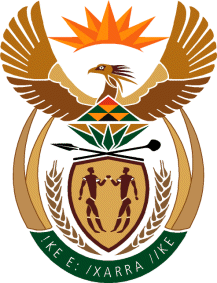 